1. Дисциплина Иностранный язык (немецкий)2. Преподаватель Гой О.В.3. Название темы: Обычаи, традиции, поверья народов России и немецкоговорящих стран. (4 часа)4. Изучить тему: 1. Познакомьтесь с новой лексикой по теме урока. Выполните письменно упражнения, пришлите на проверку упражнения № 5,6.2. Повторите пройденный грамматический материал по теме «Степени сравнения прилагательных и наречий в немецком языке». Выполните тест по теме и пришлите на проверку.5. Итоговую работу сдать до 25.04.2020. на электронную почту преподавателя goyhelga@gmail.com .Тема урока: Обычаи, традиции, поверья народов России и немецкоговорящих стран.Рассмотрите следующие слайды. Как вы думаете о каких праздниках пойдёт речь?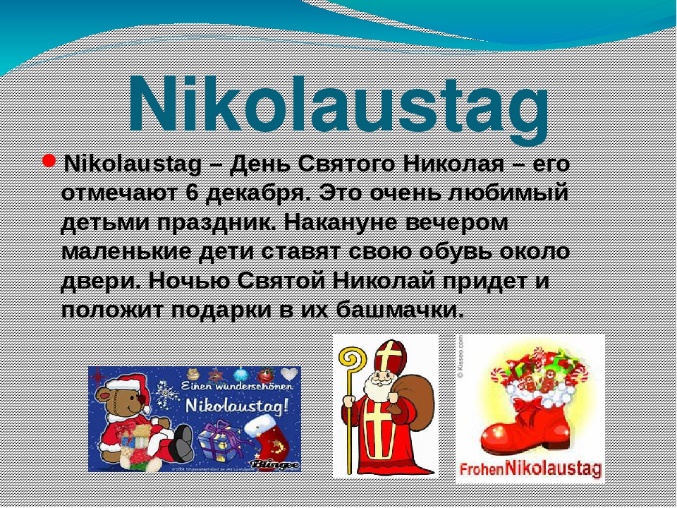 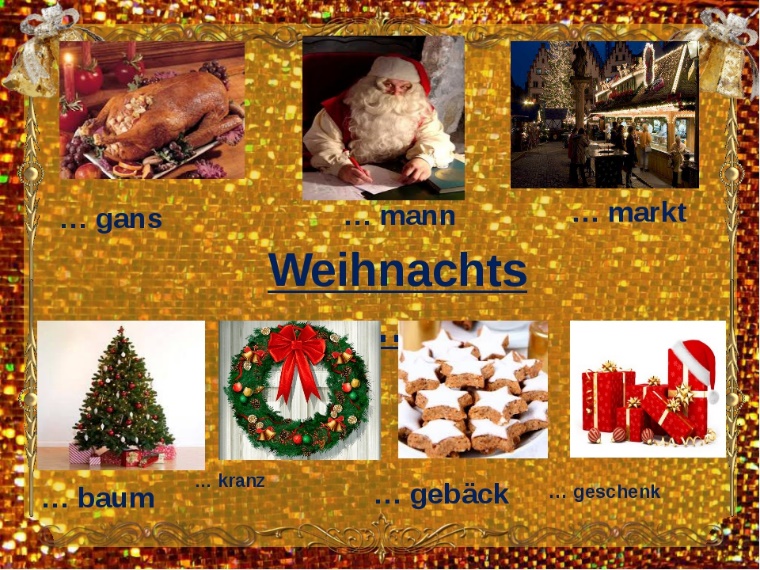 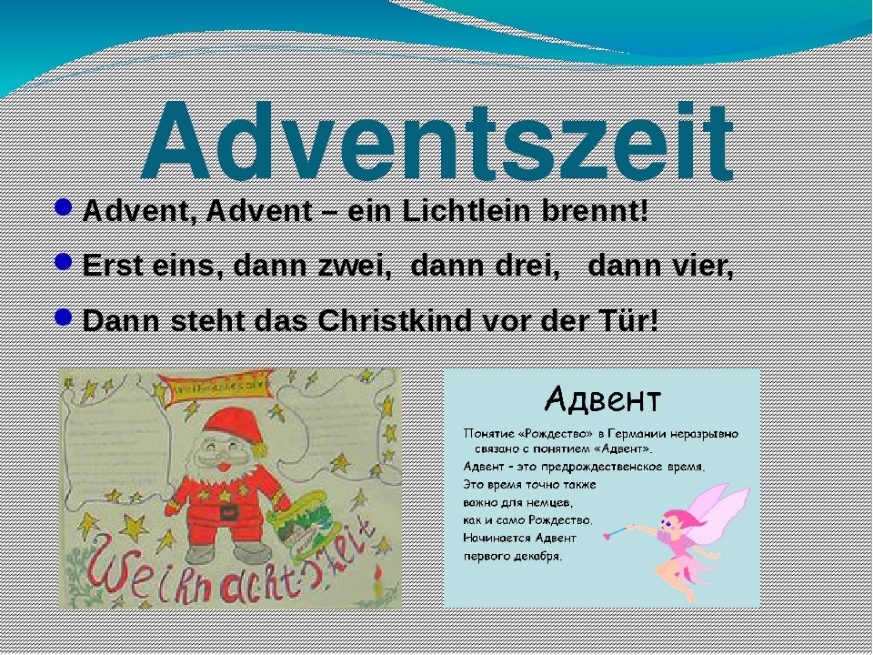 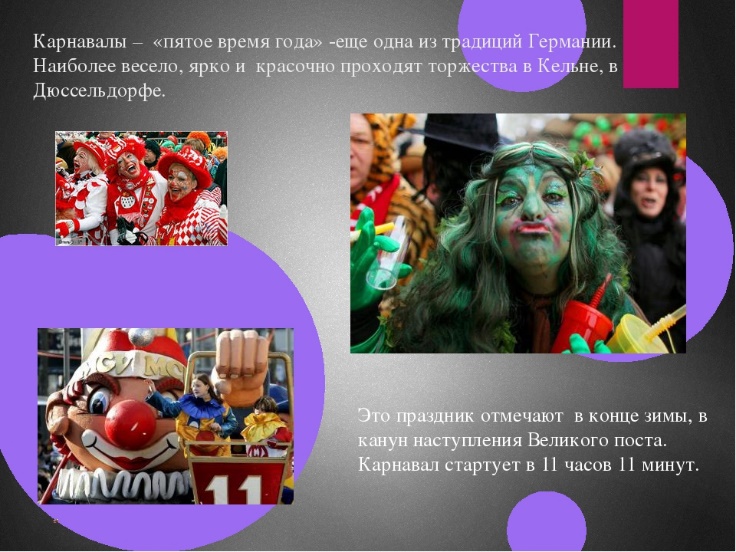 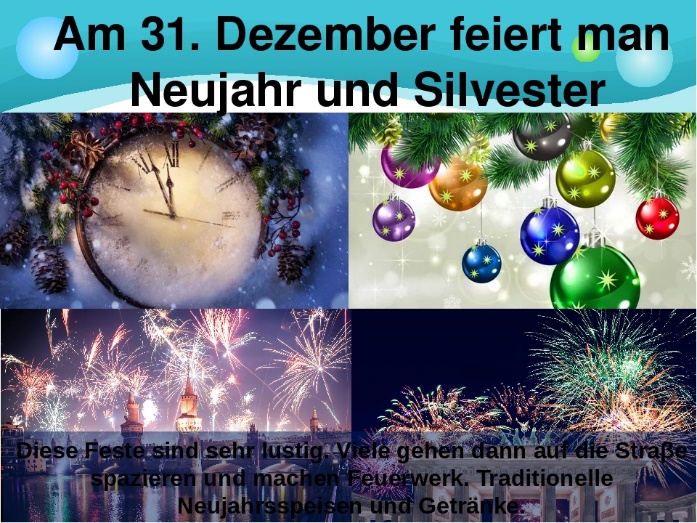 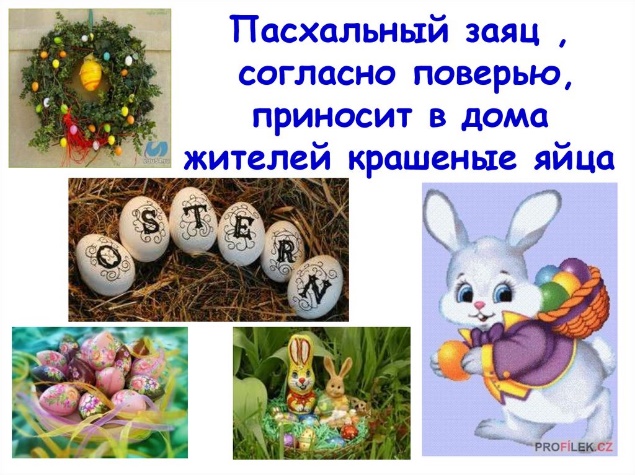 Напишите русский эквивалент следующим немецким праздникам. Затрудняетесь с ответом, перейдите по ссылке https://www.youtube.com/watch?time_continue=184&v=xkR5C-0NsgU&feature=emb_logoПосмотрите видео, это поможет вам дать верный ответ.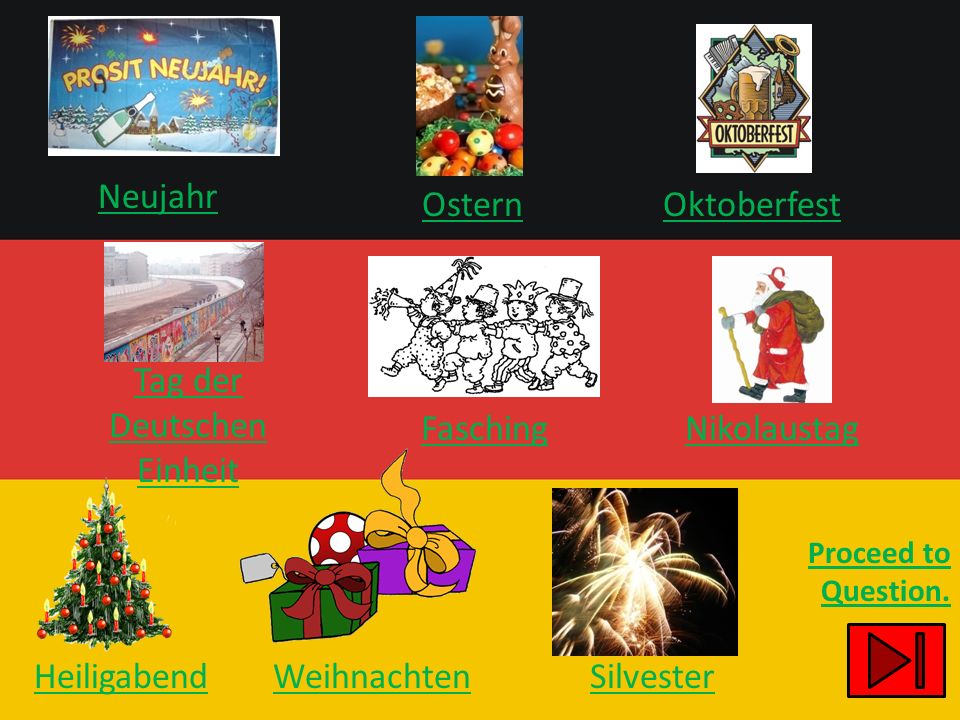 Переведите следующие сложные слова на русский язык устноdas Weihnachtsfest, die Adventszeit, der Adventskranz , der Gottesdienst , der Nikolaustag , der Weihnachtsbaum , der Weihnachtsmann , Adventskalender, das Weihnachtslied.Спишите в тетрадь и запомните следующие выражения по теме (присылать не надо):die Sitten und Bräuche – нравы и обычаиdas Fest, -e 	праздникFeiern - праздноватьDer Schmuck –украшениеDer Adventskranz mit vier Kerzen - предрождественский венок с 4 свечамиglauben – верить, считатьverkleidet - переодетыйSüßigkeiten -сладостиstellen die Kinder ihre Stiefel vor die Türdas Geschenk - подарокeinen Tannenbaum schmücken -украшать елкуdie Kugel, -n	шapwarten auf - ждатьdas Ei, die Eier – яйцо, яйцаverstecken - прятатьdie Verwandte – родственникиdie Einheit –единствоder Geburtstag, - день родженияdie Hochzeit - свадьбаЗадание пришли на проверку. Прочитайте, переведите текст письменно. Обратите внимание на сноски, они помогут тебе лучше понять текст.Feste und Bräuche in DeutschlandJedes Land und sein Volk hat seine Feste, Sitten und Bräuche. Bräuche sind einSpiegelbild der jeweiligen Kultur und ein wichtiger Bestandteil1 im Leben der Menschen. In Deutschland wie auch in Russland gibt es viele Feste und Bräuche. Das beliebteste Fest für alle Deutschen ist natürlich Weihnachten.Schon vier Sonntage vor dem Weihnachtsfest bereiten sich die Deutschen auf Weihnachten vor. Da beginnt die Adventszeit. Zu Advent sind die Straßen der Städte hell beleuchtet2. Überall hängen Lichterketten3 und bunter Schmuck. In den Fenstern hängen Sterne und andere Figuren aus Papier. In vielen Wohnungen findet man in diesen Wochen einen Adventskranz mit vier Kerzen. An jedem Sonntag im Advent wird eine neue Kerze angezündet4. Wenn alle vier Kerzen brennen, dann ist es bald Weihnachten. Viele Kinder bekommen einen Adventskalender. Am 6. Dezember feiert man in Deutschland den Nikolaustag. Alle Kinder stellen am Vorabend5 ihre Schuhe vor die Tür. In der Nacht, so glauben sie, kommt der Nikolaus und füllt sie mit Süßigkeiten. Am Vorabend des Nikolaustages stellen die Kinder ihre Stiefel vor die Tür und gehen zu Bett. In der Nacht kommt Nikolaus und steckt in die Stiefel Geschenke. Das sind Konfekt, Nüsse, Kuchen, Äpfel. Im Nikolausstiefel finden die Kinder auch kleine Puppen, Kugelschreiber, schöne bunte Abzeichen u. a. Das ist eine alte und schöne Tradition, die bei den Kindern sehr beliebt ist.Weihnachten ist das Fest von Christi Geburt. Am Abend des 24. Dezember feiert man den heiligen6 Abend im Familienkreis.  Viele Menschen gehen zum Gottesdienst in die Kirche7. Nach dem Gottesdienst ist es Zeit für die Geschenke. In den meisten Familien schmückt man einen Tannenbaum mit bunten Kugeln8. Manche Menschen stellen auch eine Weihnachtskrippe9 unter den Tannenbaum. Weihnachten ist ein Familienfest. Jede Hausfrau macht etwas besonders Leckeres zu essen, oft Gans oder Braten und backt Kuchen.Am 31. Dezember beginnt das Silvester, das Fest des Jahreswechsels. Viele Menschen gehen in die Gaststätten, um fröhlich das neue Jahr zu begrüßen.Am 6. Januar ist der Tag der heiligen drei Könige: Melchior, Kaspar und Balthasar. An diesem Tag gehen die Kinder mit einem Stab10 von Tür zu Tür und singen ein Dreikönigslied. Dafür bekommen sie etwas Geld und Süßigkeiten.Im Frühling feiert man in manchen Gegenden Deutschlands Karneval. Die verkleideten Menschen wollen die Kälte und die Geister des Winters vertreiben11.Besondere Rolle spielt solches Fest wie Ostern. Wintertage sind vorbei, und alle warten auf Ostern. Eine besondere Rolle spielen in dieser Zeit bunte Eier. Die Kinder glauben, daß der Osterhase diese Eier bringt und versteckt.  In Russland feiern die Menschen den Ostersonntag im Kreise der Familie. Und zusammen mit allen Verwandten wird der Kulitsch oder Osterbrot angeschnitten. Die Menschen müssen mit den Worten begegnen: „Christus istauferstanden“. Die Antwort muss lauten: „Er ist tatsächlich auferstanden“12. Mit jedem Fest sind viele Traditionen und Aberglauben13 verbunden, und es bringt heute den Menschen viel Vergnügen14.Der 40. Tag nach Ostern ist Christi Himmelfahrt15. Am 50. Tag nach Ostern feiert man Pfingsten16. Für viele Deutschen sind heute diese kirchliche Feste nur freie Tage ohne religiosen Inhalt17.	Im Mai feiert die Deutschen den „Tag der Arbeit“, den Muttertag-am zweiten Sonntag Monats.	Der 3. Oktober ist der Tag der deutschen Einheit18. Am 3. Oktober 1990 wurde Deutschland wiedervereinigt19. Die Mauer fiel und die Deutschen leben seit diesem Tag in vereintem Staat20.	Andere Feste sind Geburtstag, Konfirmation, Verlobung, Hochzeit21.Wortschatz1.ein wichtiger Bestandteil12. beleuchten (te, t)			освещать	3. die Lichterkette, -, -n 		гирлянда4. die Kerzen anzünden (te, t) 	зажигать свечи5. am Vorabend 			накануне6. heilig				святой7. zum Gottesdienst in die Kirche gehen - идти на богослужение в церковь8. die Kugel, -n			шap9. die Weihnachtskrippe, -n 	рождественские ясли 10. der Stab –				посох11. die Kälte und die Geister des Winters vertreiben – изгонять морозы и духов зимы12. Er ist tatsächlich auferstanden“- Во истину воскрес!13. der Aberglaube, -n 		верование14. Vergnügen bringen 		суеверие доставлять удовольствиеChristi Himmelfahrt – Вознесение ХристаPfingsten - Троицаnur freie Tage ohne religiosen Inhalt – лишь свободные дни без религиозного содержанияdie deutsche Einheit – День немецкого единстваwurde… wiedervereinig – вновь воссоединенаin vereintem Staat - в едином государствеdie Konfirmation, die Verlobung, die Hochzeit – первое причастие, обручение, свадьбаЗадание пришли на проверку. Из текста выпиши символы следующих праздников Weihnachten, Advent, Ostern, на пример:TannenbaumТест по грамматической теме урока «Степени сравнения прилагательных и наречий»(напиши № задания – буква с твоим ответом, сделай фото и пришли на проверку)1.	Какие степени сравнения прилагательных и наречий существуют в немецком языке?а) Infinitivб) Komporativв) Superlativг) Positiv2.	Как образуется Сравнительная степень прилагательных и наречий?а) основа положительной степени + erб) основа положительной +stenв) всё слово в положительной степени +ste3.	Как образуется превосходная несклоняемая степень прилагательных и наречий?а) основа положительной степени + erб) am + основа положительной +stenв) артикль + слово в положительной степени +ste4.	Укажите правильную форму прилагательного alt в сравнительной степени.а) alterб) älterв) am ältesten5.	Укажите правильную форму прилагательного gut в превосходной степени.а) besserв) am bestenг) am gutesten6.	Определите в предложении степень прилагательного в предложении – Der Baikal-See ist der tiefste See der Welt.а) положительнаяб) сравнительнаяв) превосходная склоняемаяг) превосходная несклоняемая7.	Определите в предложении степень прилагательного в предложении – Im Fruhling wird es wärmer.а) положительнаяб) сравнительнаяв) превосходная склоняемаяг) превосходная несклоняемая8.	Образуйте степени сравнения следующих прилагательных:а) armб) kleinв) klug9.	Дополните предложения, поставив прилагательные в соответствующую форму. Предложения переведите.а) Ich studiere gut, aber meine Freundin studiert … (gut)б) Das Internet ist das (populär) Massenmedium.в) Der Februar ist … (kurz) Monat des Jahres.10.	Переведите предложения, используйте соответствующую степень прилагательного, стоящего в скобках. а) Моя сестра старше (alt) меня.б) Собака лучший (gut) друг человека.